#Вакансия #JavaScript #сбер #банк #офис #middle #React #Python 

Вакансия: Web разработчик 
Уровень: middle (опыт от 1 года)/senior (опыт от 3 лет)
Компания: Сбер 
Локация: Ростов-на-Дону (офис или удаленно на период пандемии) 
ЗП: middle - 65-90 000 рублей/senior - 95-115 000 рублей.

ЗП: система бонусов и премий, достойная зарплата — размер обуждается на собеседовании. 

Проект: компания занимается разработкой виртуального Ассистента сотрудника в разных поверхностях (Мобильное приложение, WEB, умные устройства) с применением технологий машинного обучения c применением популярных стэков Python, Java, React 

Вам предстоит: разрабатывать и развивать web SDK для виртуального Ассистента в Web-приложении СберДруга 

Ожидания компании: 
Опыт промышленной разработки на JavaScript от года. 
Хорошее владение стеком React MobX/Redux (по MobX, если в компании помогут ) 
Опыт работы с ES6 и всеми его прелестями, вроде Promises, Classes, AFs. 
Опыт написания тестов, UI тестов под React (пользуются Jest, Enzyme) 
Понимание как работать с Webpack, Lodash/Underscope, NPM 
Знание основных паттернов разработки ПО 
Понимание как строятся Single Page Applications. 
Понимание методологий разработки ПО: Agile, Kanban 
Опыт работы с Git (понимание того, чем merge отличается от rebase) 
 Опыт верстки на FlexBox 
Опыт семантической верстки. 

Дьяконова Екатерина,  Эксперт отдела подбора и адаптации персонала Центра развития талантов Юго-Западного Банка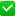 Тел. 8-952-570-45-00